ADMINISTRADOR DE AUTOEMPLEONOMBRE: __________________________________________________________TIPO DE TRABAJO: _________________________________________________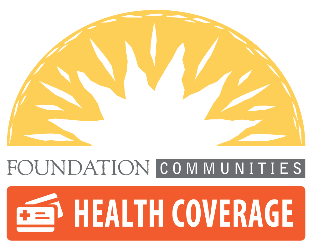 FECHAS CUBIERTAS: _______________________________________________INGRESOS BRUTOS:  ________________________________________________TOTAL DE GASTOS: _________________________________________________INGRESOS NETOS (PERDIDAS O GANANCIAS COMERCIALES): _____________________ADMINISTRADOR DE AUTOEMPLEO:  página ____ de ______INGRESOS DEL NEGOCIO(incluidos los pagos en efectivo)INGRESOS DEL NEGOCIO(incluidos los pagos en efectivo)INGRESOS DEL NEGOCIO(incluidos los pagos en efectivo)GASTOS COMERCIALES DEDUCIBLESGASTOS COMERCIALES DEDUCIBLESGASTOS COMERCIALES DEDUCIBLESFecha RecibidaTipo de IngresoCantidad RecibidaFecha de PagoTipo de GastoCantidad PagadaTOTAL